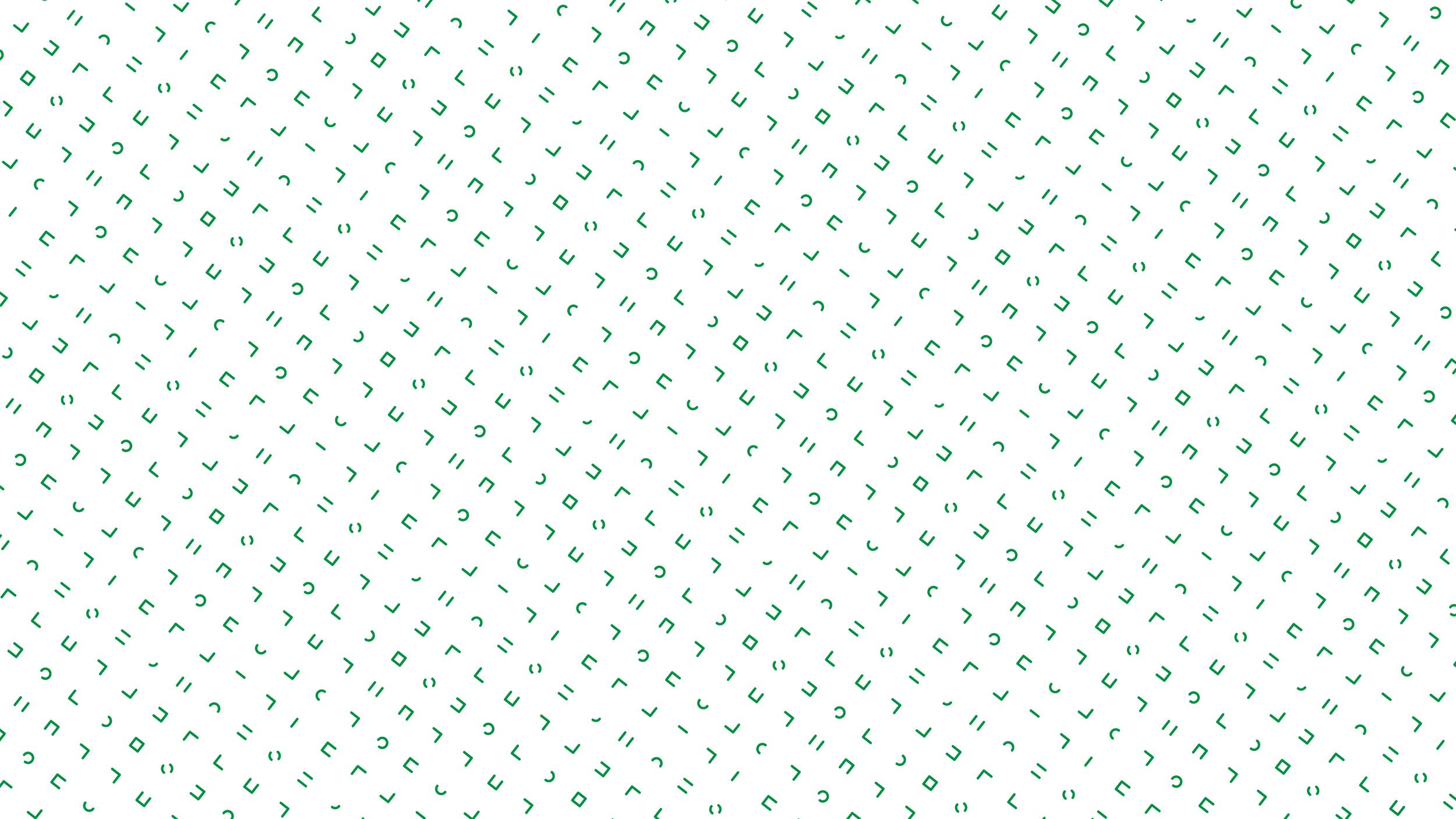 Minutes of the 10Xnd General Members Meeting
Version 1 - xx of Month 20xx
Secretary of the Nineteenth board of Lucid, Lynne de Kluizenaar___________________________________________________________________________________________

Date						xx-xx-xxxxLocation					Lucid -1.600Opening time					hClosing time					h
Attendees					x
Number of people entitled to vote  		xx	      	Number of people not entitled to vote	xxCancellations                                 		xAuthorized persons to vote                     	xChairman                                             		Ruben de JonghSecretary					Lynne de KluizenaarMinutes secretaries                                       	Niek van den Berk, Iris Camps, Anne Jenster, Ruben de Jongh, Lynne de Kluizenaar, Mirthe Visscher1. Opening Time: hWith two strikes of the hammer, Ruben de Jongh opens the xxx General Members Meeting at xx:xxh.Ruben de Jongh: Ruben de Jongh: Please turn off your phones or put them on silent mode. A list of presence will go around, please do not forget to write your name on it.Ruben de Jongh: This meeting will be recorded to make sure the minutes will be as complete as possible. Are there any objections?There are no objections. Ruben de Jongh: If you want to say or ask something, please raise your hand. I will give turns and please state your name to begin with. This will support Lynne when writing the minutes.Ruben de Jongh strikes the hammer.2.  Approval of the agendaTime: h Ruben de Jongh: Ruben de Jongh: Would anyone like to add something to the Any Other Business?Since there are no objections to the agenda, Ruben de Jongh approves the agenda with two strikes of the hammer. 
Ruben de Jongh: strikes the hammer.3. Approval of the minutes of the xxxx GMMTime: hRuben de Jongh: Are there any comments, remarks or additions for the minutes of the xxx GMM? 
Since there are no objections, Ruben de Jongh approved the minutes of the xxxx General Members Meeting with 2 strikes of the hammer. Ruben de Jongh: Thank you for writing the minutes Lynne.
Ruben de Jongh strikes the hammer.4. Received messagesTime: hLynne de Kluizenaar: I received x messages.---------------------------------------------------------------------------------------------Message by xxxx---------------------------------------------------------------------------------------------Message xxxx------------------------------------------------------------------------------------------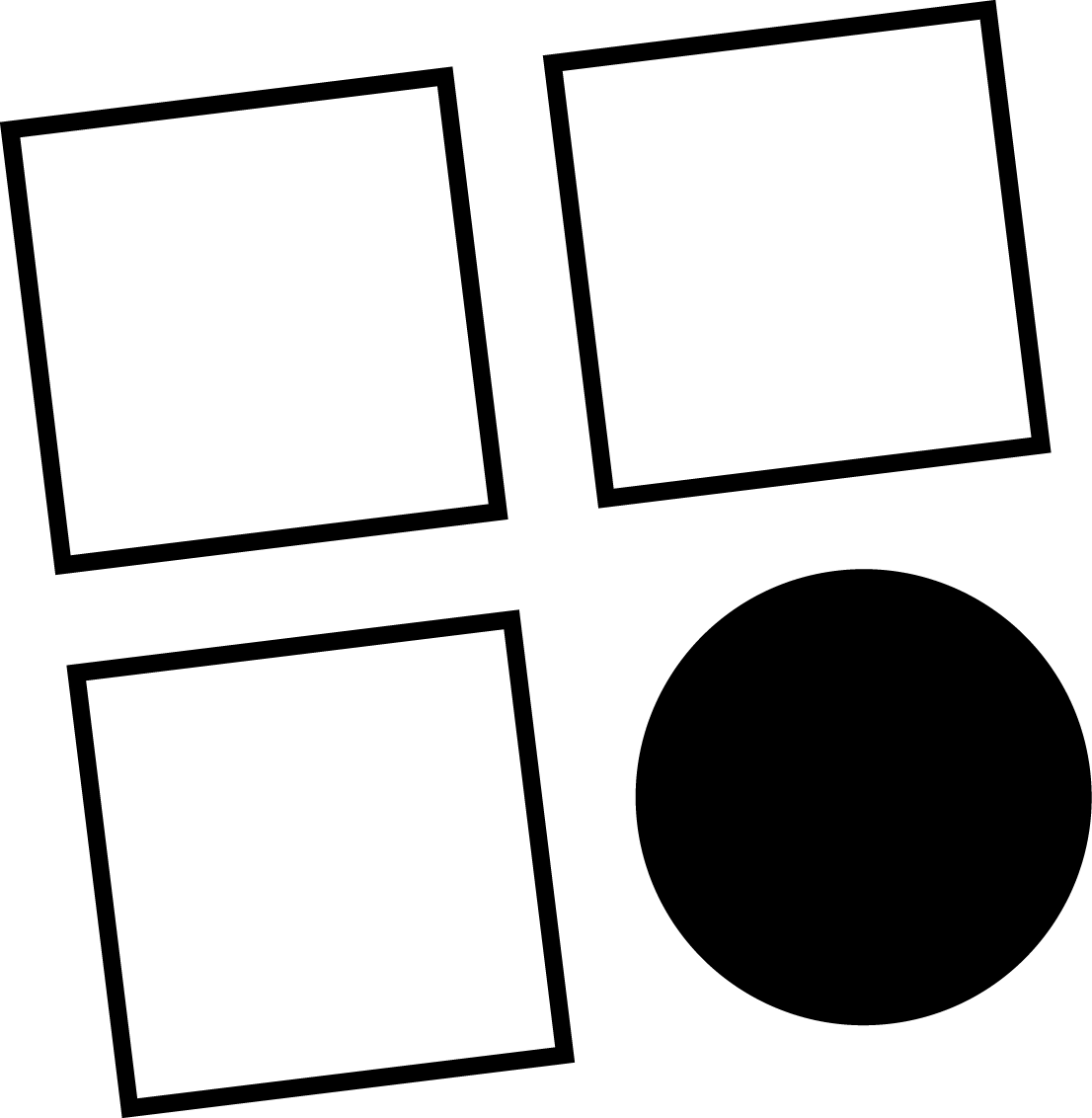 
Ruben de Jongh strikes the hammer.  
5. Points of actionTime: hAction point 1xxAction point 2xxRuben de Jongh strikes the hammer. 6. LeisureTime: h6.1 Past and upcoming activitiesPast ActivitiesEvent					xx-xx-xxxRuben de Jongh:Upcoming ActivitiesEvent					xx-xx-xxxRuben de Jongh:  6.2 CommitteesInstall committeeRuben de Jongh: I would like to invite xx to present their plans, and xx to present their budget.				Presentation by xx & xxWith two strikes of the hammer, Ruben de Jongh installs the committee members and approves the result of the ID Connect committee.Ruben de Jongh strikes the hammer. 7. CareerTime: h7.1 Past and upcoming activitiesPast ActivitiesEvent					xx-xx-xxxRuben de Jongh:Upcoming ActivitiesEvent					xx-xx-xxxRuben de Jongh:  7.2 CommitteesDischarge committeeRuben de Jongh: I would like to invite xx and xx to present their result and learning points.				Presentation by xx & xxWith two strikes of the hammer, Ruben de Jongh discharges the committee members and approves the result of the xxxx committee.Ruben de Jongh strikes the hammer.8. EducationTime: h8.1 Past and upcoming activitiesPast ActivitiesEvent					xx-xx-xxxRuben de Jongh:Upcoming ActivitiesEvent					xx-xx-xxxRuben de Jongh:  8.2 CommitteesMutate committeeRuben de Jongh: 				Presentation by xxLegendGreen		new member of the committeeOrange		function change within the committeeRed		discharged from their functionBlack		no changesWith two strikes of the hammer, Ruben de Jongh mutates the committee members of the xxxx committee.Ruben de Jongh strikes the hammer.9. Facilities and OrganizationTime: h8.1 Past and upcoming activitiesPast ActivitiesEvent					xx-xx-xxxRuben de Jongh:Upcoming ActivitiesEvent					xx-xx-xxxRuben de Jongh:  8.2 CommitteesInstall committeeRuben de Jongh: I would like to invite xx to present their plans, and xx to present their budget.				Presentation by xx & xxWith two strikes of the hammer, Ruben de Jongh installs the committee members and approves the result of the ID Connect committee.Ruben de Jongh strikes the hammer.10. Any Other BusinessTime: h A. ...xx: xxB. …xx: xx
Ruben de Jongh strikes the hammer16 New Points of actionTime: h Action point 1xxAction point 2xxRuben de Jongh strikes the hammer. 17. DecisionsTime: hDecision 1xxRuben de Jongh strikes the hammer.18. Question RoundTime: hxx: Will you lower the beer price?xx: Hebben we er nog een beetje zin in?19. ClosingTime: hRuben de Jongh: Thank you are for coming tonight and we hope to see you at our next GMM.With two strikes of the hammer Ruben de Jongh closes the xxxx General Members Meetingat xx:xxh.NameFunctionChairmanSecretaryTreasurerBoard ResponsibleNameFunctionChairmanSecretaryTreasurerBoard ResponsibleNameFunctionChairmanSecretaryTreasurerBoard ResponsibleNameFunctionChairmanSecretaryTreasurerBoard Responsible